Ćwiczenia artykulacyjneLogopedia na wesołoZapraszam do ćwiczeń  słownikowych „Układamy menu”  . Starajcie się poprawnie nazywać wszystkie potrawy i właściwie artykułować każdą głoskę.  Na początek poćwiczymy nasze buzie razem ze Świnką Pepą. 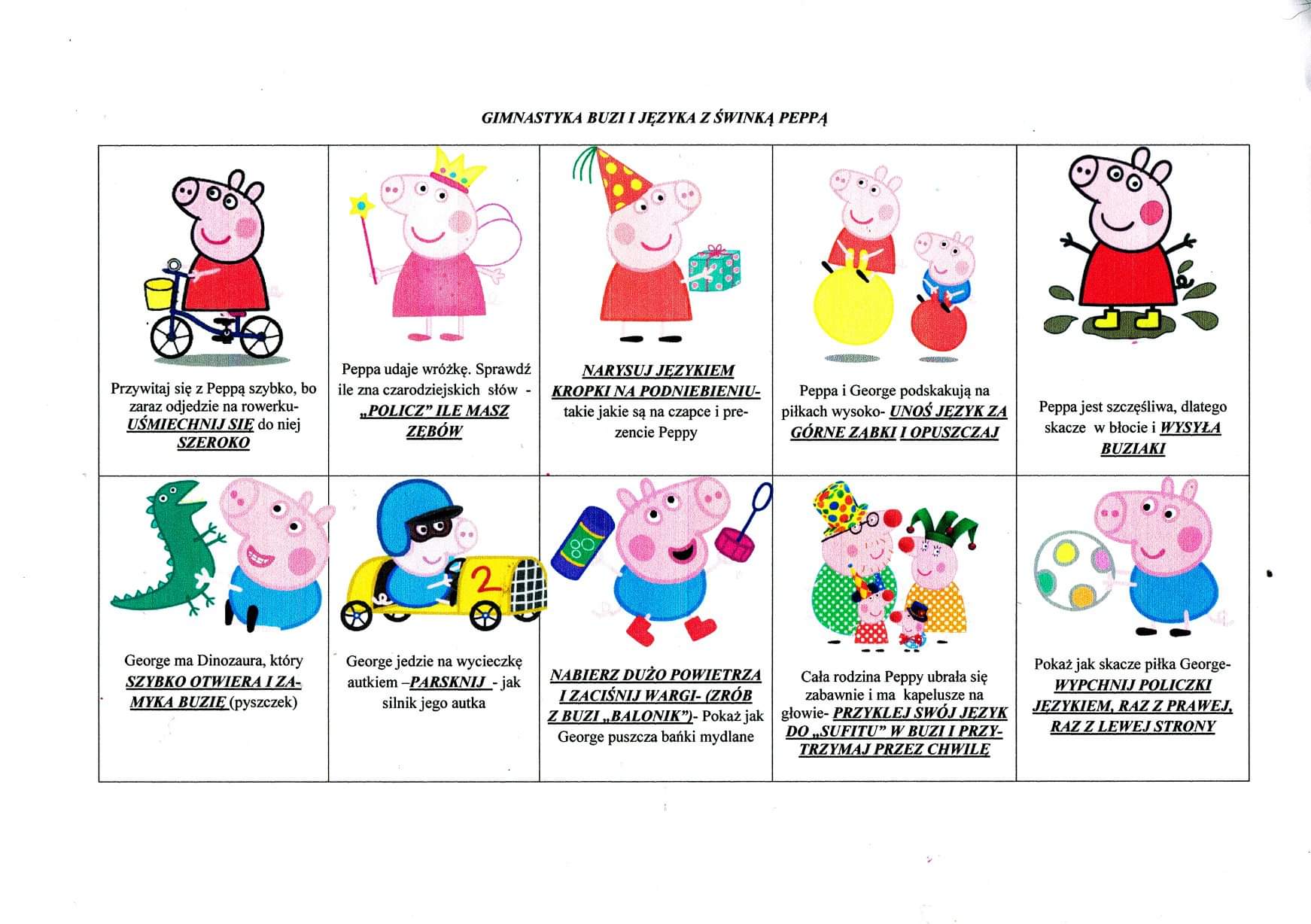 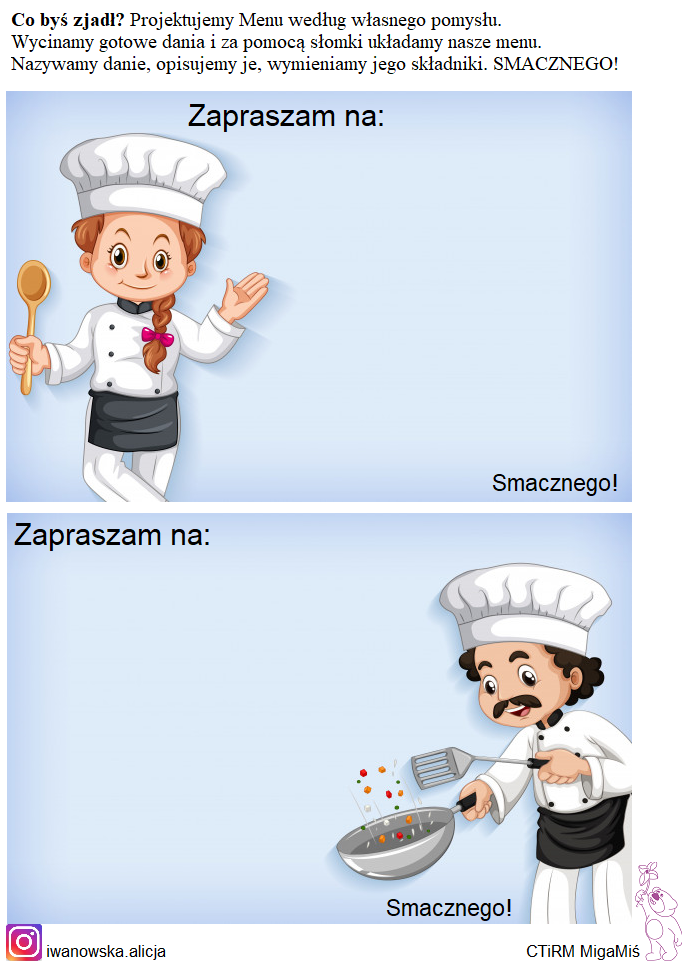 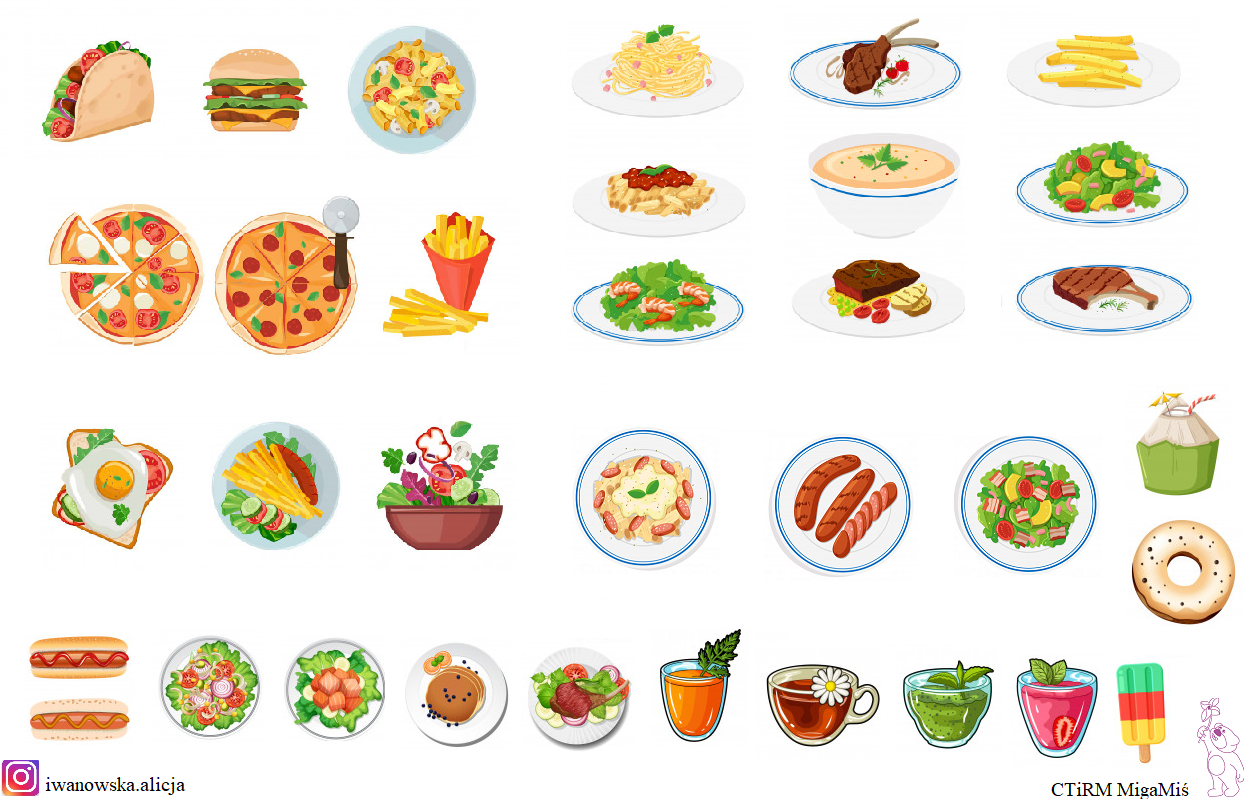 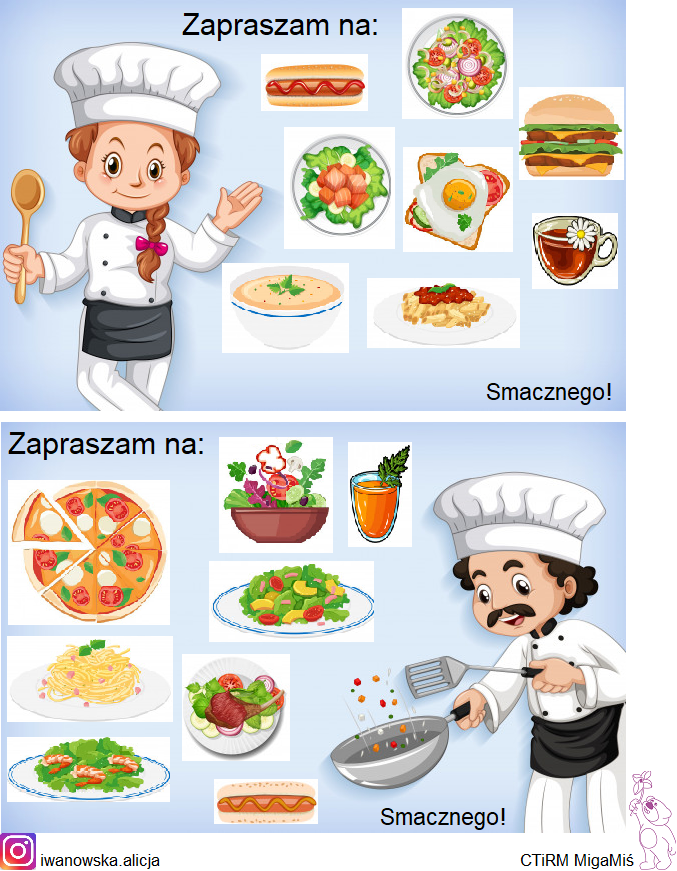 